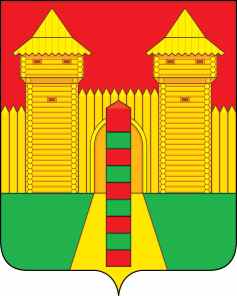 АДМИНИСТРАЦИЯ  МУНИЦИПАЛЬНОГО  ОБРАЗОВАНИЯ «ШУМЯЧСКИЙ  РАЙОН» СМОЛЕНСКОЙ  ОБЛАСТИП О С Т А Н О В Л Е Н И Еот  25.09.2023г.     № 437 	         п. Шумячи	В соответствии с Уставом муниципального образования «Шумячский район» Смоленской области	Администрация муниципального образования «Шумячский район» Смоленской области 	П О С Т А Н О В Л Я Е Т:	Внести в постановление Администрации муниципального образования «Шумячский район» Смоленской области от 11.02.2014 г. № 53 «О межведомственной экспертной комиссии Администрации муниципального образования «Шумячский район» Смоленской области по оценке возможных последствий заключения договоров аренды и безвозмездного пользования муниципальным недвижимым имуществом муниципальными учреждениями, являющимися объектами социальной инфраструктуры для детей» (в редакции постановлений  Администрации муниципального образования «Шумячский район» Смоленской области от 22.10.2014 г. № 491, от 10.11.2014 г. № 534, от 28.01.2015 г. № 38, 25.05.2015 г. № 323, от 25.03.2016 г. № 256, от 13.12.2016 г. № 814, от 13.03.2018 г. № 142) (далее - постановление), следующее изменение:	Приложение № 1 к постановлению изложить в новой редакции:С О С Т А Вмежведомственной экспертной комиссии Администрации муниципального образования «Шумячский район» Смоленской области по оценке возможных последствий заключения договоров аренды и  безвозмездного пользования муниципальным недвижимым имуществом муниципальными учреждениями, являющимися объектами социальной инфраструктуры для детейО внесении изменений в постановление Администрации муниципального образования «Шумячский район» Смоленской области от 11.02.2014 г. № 53«Приложение № 1к постановлению Администрации муниципального                 образования«Шумячский район» Смоленской области от  11.02.2014 г. № 53Варсанова Галина Аркадьевна-заместитель Главы муниципального образования «Шумячский район» Смоленской области, председатель межведомственной экспертной комиссии;Кулешова Ирина Григорьевна-начальник Отдела по образованию Администрации муниципального образования «Шумячский район» Смоленской области, заместитель председателя межведомственной экспертной комиссии;КулешоваАнна Витальевна-ведущий специалист Отдела по образованию Администрации муниципального образования «Шумячский район» Смоленской области, секретарь межведомственной экспертной комиссии;Членымежведомственной экспертной комиссии:Гавриков Николай Николаевич -начальник 51 ПЧ ФГКУ «ОФПС по Смоленской области» (по согласованию);Баенкова Галина Митрофановна-депутат Шумячского районного Совета депутатов (по согласованию);Рыжиков Александр Александрович-врио начальника Пункта полиции по Шумячскому району МО МВД России «Рославльский» (по согласованию);ДолусовАндрей Леонидович -главный специалист Отдел социальной защиты населения в Рославльском районе в Шумячском районе Департамента Смоленской области по социальному развитию (по согласованию);ПавлюченковаЛюдмила Алексеевна-начальник Отдела городского хозяйства Администрации муниципального образования «Шумячский район» Смоленской области;СеменоваТатьяна Георгиевна-начальник Отдела по культуре и спорту Администрации муниципального образования «Шумячский район» Смоленской области;Старовойтов Юрий Александрович-начальник Отдела экономики и комплексного развития Администрации муниципального образования «Шумячский район» Смоленской области;СтародвороваНаталья Анатольевна-начальник Отдела по строительству, капитальному ремонту и жилищно-коммунальному хозяйству Администрации муниципального образования «Шумячский район» Смоленской области. И.п. Главы муниципального образования«Шумячский район» Смоленской области                                  Г.А. Варсанова